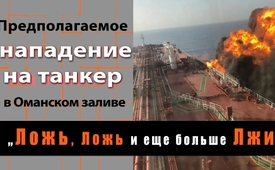 Предполагаемое нападение на танкер в Оманском заливе: «Ложь, ложь и ещё больше лжи»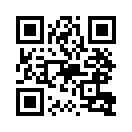 13 июня 2019 года Иран, в Оманском заливе, якобы атаковал два танкера. Это утверждает министр иностранных дел Майк Помпео, как всегда без всяких доказательств. До сих пор все агрессивные войны США были основаны не на доказательствах, но на утверждениях и лжи. 
Является ли Иран следующим?Утром в четверг 13 июня 2019 года два танкера в Оманском заливе попали в бедственное положение. Очевидно, на них до этого было совершено нападение. Речь идёт о танкерах «Front Altair», который принадлежит норвежскому пароходству, и о «Kokuka Courageous» – это танкер, принадлежащий японской компании, управляемой Гамбургской судоходной группой.
В четверг на пресс-конференции министр иностранных дел США Майк Помпео без предоставления доказательств, основываясь на информации разведывательной службы, утверждал, что Иран является ответственным за нападения. Из правительственных кругов США сообщалось, что на корпусе одного из атакованных кораблей было обнаружено взрывное устройство, вероятно, магнитная мина. Вскоре после этого военные США опубликовали видео, которое обвиняет иранскую Революционную гвардию. 
Революционная гвардия (IRGC) является элитным подразделением иранских вооружённых сил, которое подчиняется непосредственно главе государства аятолле Али Хаменеи. Центральное командование США «Centcom», которое управляет американскими подразделениями на Ближнем востоке, сообщило, что на видео видно, как судно Революционной гвардии подходит к танкеру «Kokuka Courageous». Но на видео видно лишь то, что люди на борту надувной лодки что-то делают у корпуса танкера и, кажется, что-то удаляют с него. Видео не позволяет сделать заключение ни о происхождении команды, ни о магнитной мине. 
Иранское правительство отвергло обвинение. Министр иностранных дел Ирана Джавад Зариф сказал, что очень подозрительно, что именно в тот день, когда премьер-министр Японии Синдзо Абе встретился с иранским лидером Али Хаменеи, совершается нападение на японское судно. При встрече речь шла о деэскалации кризисов в Персидском заливе. 
Джавад Зариф обвинил США в использовании случая с танкерами в качестве предлога, чтобы вести «саботажную дипломатию» против Ирана. Этим Зариф имел в виду, что советник по безопасности США Джон Болтон планирует не что иное, как смену режима в Иране, и для этого даже спровоцировал бы военный конфликт. «Имея какой-то клочок улик США тут же обвинили Иран,» - сказал министр иностранных дел. В то время, как некоторые СМИ преподносят эту информацию нейтрально, американские официальные СМИ выступают с прямыми обвинениями.
Медеа Бенджамин, соосновательница американского антивоенного движения «CodePink», назвала речь Помпео как дежавю пресловутой речи министра иностранных дел Колина Пауэлла в ООН в 2003 году. Она имела решающее значение для войны в Ираке. Бенджамин в «Твиттере» написала: «Министр иностранных дел Помпео не предоставляет никаких доказательств, но настаивает на том, что Иран сегодня утром в ответе за нападение на корабли в Оманском заливе. Ложь, ложь и ещё больше лжи, чтобы оправдать войну. Не дадим втянуть себя в очередную катастрофическую войну!»
В американском журнале «Esquire» Чарлз Пирс, после речи Помпео писал, что он ему «совершенно не верит». Цитата: «Я вспоминаю ложь об Ираке. Я знаю, что это правительство окружено со всех сторон ложью».
Трита Перси, основатель неправительственной организации NationalIranian American Council (Национальный ирано-американский совет), писал в «Твиттере», что президент США – это «серийный лжец». Кроме того, он сказал: «Подстрекатель к войне, который помог ввести нас в гибельную войну с Ираком и саботировал многочисленные дипломатические попытки, является советником национальной безопасности». 
Манфред Петрич, руководитель интернет-платформы "Всё звук и дым", резюмирует это следующим образом: «Для Вашингтона доказательства не играют никакой роли, потому что ВСЕ агрессивные войны в США были оправданы утверждениями и ложью.». 
В связи с этим посмотрите американский документальный фильм «Простой способ развязать войну - Если американские президенты лгут» (www.kla.tv/10349 ).от M.H.Источники:https://www.jungewelt.de/artikel/356646.golf-von-oman-r%C3%A4tselraten-um-%C3%B6ltanker.html
http://alles-schallundrauch.blogspot.com/2019/06/zwei-tanker-vor-der-strasse-von-hormus.html
https://www.srf.ch/news/international/zwei-beschaedigte-tanker-raetselraten-um-zwischenfall-im-golf-von-oman
https://www.srf.ch/news/international/dominante-militaermacht-im-iran-was-ist-die-revolutionsgarde
https://www.srf.ch/news/international/zwei-tanker-beschaedigt-usa-veroeffentlichen-video-zu-mutmasslichem-oeltanker-angriff
https://www.commondreams.org/news/2019/06/13/deja-vu-iraq-war-lies-mike-pompeo-blames-iran-tanker-attack-without-single-shred
https://www.stuttgarter-nachrichten.de/inhalt.angriff-auf-tanker-im-golf-von-oman-deutsche-reederei-bestaetigt-angriff-ein-besatzungsmitglied-verletzt.38f303d9-fd35-40da-adcc-180bc5908483.html
https://www.onvista.de/news/reederei-crew-der-kokuka-courageous-auf-us-marineschiff-241611727Может быть вас тоже интересует:---Kla.TV – Другие новости ... свободные – независимые – без цензуры ...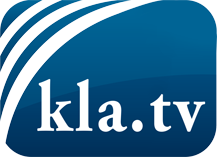 О чем СМИ не должны молчать ...Мало слышанное от народа, для народа...регулярные новости на www.kla.tv/ruОставайтесь с нами!Бесплатную рассылку новостей по электронной почте
Вы можете получить по ссылке www.kla.tv/abo-ruИнструкция по безопасности:Несогласные голоса, к сожалению, все снова подвергаются цензуре и подавлению. До тех пор, пока мы не будем сообщать в соответствии с интересами и идеологией системной прессы, мы всегда должны ожидать, что будут искать предлоги, чтобы заблокировать или навредить Kla.TV.Поэтому объединитесь сегодня в сеть независимо от интернета!
Нажмите здесь: www.kla.tv/vernetzung&lang=ruЛицензия:    Creative Commons License с указанием названия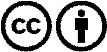 Распространение и переработка желательно с указанием названия! При этом материал не может быть представлен вне контекста. Учреждения, финансируемые за счет государственных средств, не могут пользоваться ими без консультации. Нарушения могут преследоваться по закону.